伊勢原市介護予防自立支援型地域ケア個別会議　提出書類チェックリスト提出日　　　　　　　年　　　　　月　　　　日事例名　　　　　　　　　　　　　　　　　　　　　　　　　　　事業者名　　　　　　　　　　　　　　　　　　　　　　　　　　　計画作成者　　　　　　　　　　　　　　　　　　　　　　　　　　事例番号　　　　　　　　　　　　　　　　　　　　　　　　　　　提出書類【計画作成者作成資料】□地域ケア個別会議事例選定シート　　様式１□利用者基本情報　　　　　　　　　　様式２□基本チェックリスト　　　　　　　　様式３□課題整理総括表　　　　　　　　　　様式４□興味関心シート　　　　　　　　　　様式５□栄養、歯科情報　　　　　　　　　　様式６□ケアプラン□各事業所における個別計画□その他　お薬手帳コピー　検査データ等□その他　（　　　　　　　　　　　　　　　　　　　　　　　　　　　　　　　　）＊住宅改修事例□住宅改修が必要な理由書【介護サービス事業所・住宅改修事業者・福祉用具貸与事業者作成資料】□個別サービス計画□その他　（　　　　　　　　　　　　　　　　　　　　　　　　　　　　　　　　）＊住宅改修の事例□工事費見積書及び工事予定箇所の写真、完成予定図地域ケア個別会議　様式１伊勢原市介護予防自立支援型地域ケア個別会議事例選定シート　　　年　　月　　　日開催分地域ケア個別会議　様式２利用者基本情報作成担当者：《基本情報》地域ケア個別会議　様式２《介護予防に関する事項》《現病歴・既住歴と経過》（新しいものから書く・現在の状況に関連するものは必ず書く）《現在利用しているサービス》地域ケア個別会議　様式５興味・関心チェックシート氏名：　　　　　　　　　   　年齢：　　  歳　性別 （男・女）記入日：　　　年　　月　　日　表の生活行為について、現在しているものには「している」の列に、現在していないがしてみたいものには「してみたい」の列に、する・しない、できる・できないにかかわらず、興味があるものには「興味がある」の列に○を付けてください。どれにも該当しないものには「している」の列に×をつけてください。リスト以外の生活行為に思いあたるものがあれば、空欄を利用して記載してください。　（出典）「平成２５年度老人保健健康増進等事業　医療から介護保険まで一貫した生活行為の自立支援に向けたリハビリテーションの効果と質に関する評価研究」一般社団法人　日本作業療法士協会（2014.3）地域ケア個別会議　様式６栄養　歯科情報氏名：　　　　　　　　　   　年齢：　　  歳　性別 （男・女）記入日：　　　年　　月　　日食事記録○状況　　　歯科状況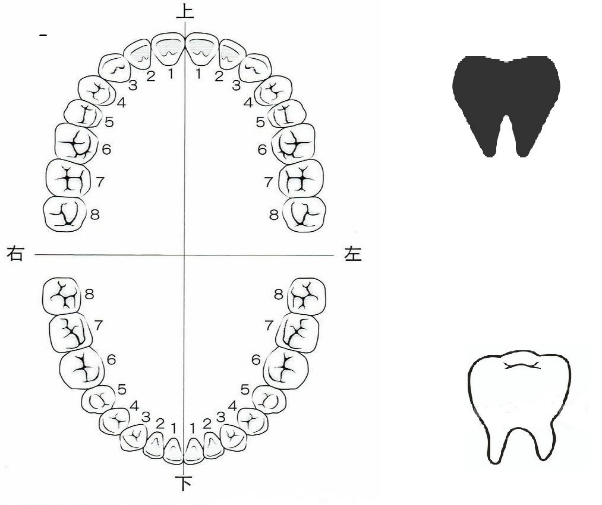 　　かかりつけ歯科医　有・無　　　定期受診　有（頻度　　　回／年）・無　　ブラッシングの回数（　　　　回／日）担当者事業所名事業所名担当者計画作成者名計画作成者名事例番号　　　　　　　　　　　　　　　　　　　　　　　　　　　　　　＊記入不要　　　　　　　　　　　　　　　　　　　　　　　　　　　　　　＊記入不要利用者名・生年月日氏名　　　　　　　　　　　　　　　　　　　　生年月日：　　　年　　月　　日氏名　　　　　　　　　　　　　　　　　　　　生年月日：　　　年　　月　　日要介護度要介護（　　　　）　　　要支援（　　　　）　　　　事業対象者要介護（　　　　）　　　要支援（　　　　）　　　　事業対象者サービス事業所サービス事業所サービス事業所サービス種別事業者名等事業者名等事業所名管理者担当者電話番号事業所名管理者担当者電話番号事業所名管理者担当者電話番号事例提供者が考えるケースの課題アドバイザーに助言いただきたいこと相　談　日　　年　　月　　日（　　）　　年　　月　　日（　　）　　年　　月　　日（　　）　　年　　月　　日（　　）　　年　　月　　日（　　）来　所・電　話その他（　　　　　　　）来　所・電　話その他（　　　　　　　）来　所・電　話その他（　　　　　　　）来　所・電　話その他（　　　　　　　）来　所・電　話その他（　　　　　　　）来　所・電　話その他（　　　　　　　）来　所・電　話その他（　　　　　　　）初　回再　来（前　　／　　）本人の現状在宅・入院又は入所中（　　　　　　　　　　　　　　　　　　）在宅・入院又は入所中（　　　　　　　　　　　　　　　　　　）在宅・入院又は入所中（　　　　　　　　　　　　　　　　　　）在宅・入院又は入所中（　　　　　　　　　　　　　　　　　　）在宅・入院又は入所中（　　　　　　　　　　　　　　　　　　）在宅・入院又は入所中（　　　　　　　　　　　　　　　　　　）在宅・入院又は入所中（　　　　　　　　　　　　　　　　　　）在宅・入院又は入所中（　　　　　　　　　　　　　　　　　　）在宅・入院又は入所中（　　　　　　　　　　　　　　　　　　）在宅・入院又は入所中（　　　　　　　　　　　　　　　　　　）在宅・入院又は入所中（　　　　　　　　　　　　　　　　　　）在宅・入院又は入所中（　　　　　　　　　　　　　　　　　　）在宅・入院又は入所中（　　　　　　　　　　　　　　　　　　）フリガナ本人氏名男・女男・女男・女男・女M・T・S　　年　　月　　日生（　　　）歳M・T・S　　年　　月　　日生（　　　）歳M・T・S　　年　　月　　日生（　　　）歳M・T・S　　年　　月　　日生（　　　）歳M・T・S　　年　　月　　日生（　　　）歳M・T・S　　年　　月　　日生（　　　）歳住　　所TelFaxTelFax　　　　　（　　　　）　　　　　（　　　　）　　　　　　（　　　　）　　　　　（　　　　）　　　　　　（　　　　）　　　　　（　　　　）　日常生活自立度障害高齢者の日常生活自立度障害高齢者の日常生活自立度障害高齢者の日常生活自立度障害高齢者の日常生活自立度障害高齢者の日常生活自立度障害高齢者の日常生活自立度自立・Ｊ１・Ｊ２・Ａ１・Ａ２・Ｂ１・Ｂ２・Ｃ１・２自立・Ｊ１・Ｊ２・Ａ１・Ａ２・Ｂ１・Ｂ２・Ｃ１・２自立・Ｊ１・Ｊ２・Ａ１・Ａ２・Ｂ１・Ｂ２・Ｃ１・２自立・Ｊ１・Ｊ２・Ａ１・Ａ２・Ｂ１・Ｂ２・Ｃ１・２自立・Ｊ１・Ｊ２・Ａ１・Ａ２・Ｂ１・Ｂ２・Ｃ１・２自立・Ｊ１・Ｊ２・Ａ１・Ａ２・Ｂ１・Ｂ２・Ｃ１・２自立・Ｊ１・Ｊ２・Ａ１・Ａ２・Ｂ１・Ｂ２・Ｃ１・２日常生活自立度認知症高齢者の日常生活自立度認知症高齢者の日常生活自立度認知症高齢者の日常生活自立度認知症高齢者の日常生活自立度認知症高齢者の日常生活自立度認知症高齢者の日常生活自立度自立・Ⅰ・Ⅱａ・Ⅱｂ・Ⅲａ・Ⅲｂ・Ⅳ・Ｍ自立・Ⅰ・Ⅱａ・Ⅱｂ・Ⅲａ・Ⅲｂ・Ⅳ・Ｍ自立・Ⅰ・Ⅱａ・Ⅱｂ・Ⅲａ・Ⅲｂ・Ⅳ・Ｍ自立・Ⅰ・Ⅱａ・Ⅱｂ・Ⅲａ・Ⅲｂ・Ⅳ・Ｍ自立・Ⅰ・Ⅱａ・Ⅱｂ・Ⅲａ・Ⅲｂ・Ⅳ・Ｍ自立・Ⅰ・Ⅱａ・Ⅱｂ・Ⅲａ・Ⅲｂ・Ⅳ・Ｍ自立・Ⅰ・Ⅱａ・Ⅱｂ・Ⅲａ・Ⅲｂ・Ⅳ・Ｍ認定・総合事業情報非該当・要支１・要支２・要介１・要介２・要介３・要介４・要介５有効期限：　　年　　月　　日～　　年　　月　　日　（前回の介護度　　　　　　　）基本チェックリスト記入結果：事業対象者の該当あり・事業対象者の該当なし基本チェックリスト記入日：　　年　　月　　日非該当・要支１・要支２・要介１・要介２・要介３・要介４・要介５有効期限：　　年　　月　　日～　　年　　月　　日　（前回の介護度　　　　　　　）基本チェックリスト記入結果：事業対象者の該当あり・事業対象者の該当なし基本チェックリスト記入日：　　年　　月　　日非該当・要支１・要支２・要介１・要介２・要介３・要介４・要介５有効期限：　　年　　月　　日～　　年　　月　　日　（前回の介護度　　　　　　　）基本チェックリスト記入結果：事業対象者の該当あり・事業対象者の該当なし基本チェックリスト記入日：　　年　　月　　日非該当・要支１・要支２・要介１・要介２・要介３・要介４・要介５有効期限：　　年　　月　　日～　　年　　月　　日　（前回の介護度　　　　　　　）基本チェックリスト記入結果：事業対象者の該当あり・事業対象者の該当なし基本チェックリスト記入日：　　年　　月　　日非該当・要支１・要支２・要介１・要介２・要介３・要介４・要介５有効期限：　　年　　月　　日～　　年　　月　　日　（前回の介護度　　　　　　　）基本チェックリスト記入結果：事業対象者の該当あり・事業対象者の該当なし基本チェックリスト記入日：　　年　　月　　日非該当・要支１・要支２・要介１・要介２・要介３・要介４・要介５有効期限：　　年　　月　　日～　　年　　月　　日　（前回の介護度　　　　　　　）基本チェックリスト記入結果：事業対象者の該当あり・事業対象者の該当なし基本チェックリスト記入日：　　年　　月　　日非該当・要支１・要支２・要介１・要介２・要介３・要介４・要介５有効期限：　　年　　月　　日～　　年　　月　　日　（前回の介護度　　　　　　　）基本チェックリスト記入結果：事業対象者の該当あり・事業対象者の該当なし基本チェックリスト記入日：　　年　　月　　日非該当・要支１・要支２・要介１・要介２・要介３・要介４・要介５有効期限：　　年　　月　　日～　　年　　月　　日　（前回の介護度　　　　　　　）基本チェックリスト記入結果：事業対象者の該当あり・事業対象者の該当なし基本チェックリスト記入日：　　年　　月　　日非該当・要支１・要支２・要介１・要介２・要介３・要介４・要介５有効期限：　　年　　月　　日～　　年　　月　　日　（前回の介護度　　　　　　　）基本チェックリスト記入結果：事業対象者の該当あり・事業対象者の該当なし基本チェックリスト記入日：　　年　　月　　日非該当・要支１・要支２・要介１・要介２・要介３・要介４・要介５有効期限：　　年　　月　　日～　　年　　月　　日　（前回の介護度　　　　　　　）基本チェックリスト記入結果：事業対象者の該当あり・事業対象者の該当なし基本チェックリスト記入日：　　年　　月　　日非該当・要支１・要支２・要介１・要介２・要介３・要介４・要介５有効期限：　　年　　月　　日～　　年　　月　　日　（前回の介護度　　　　　　　）基本チェックリスト記入結果：事業対象者の該当あり・事業対象者の該当なし基本チェックリスト記入日：　　年　　月　　日非該当・要支１・要支２・要介１・要介２・要介３・要介４・要介５有効期限：　　年　　月　　日～　　年　　月　　日　（前回の介護度　　　　　　　）基本チェックリスト記入結果：事業対象者の該当あり・事業対象者の該当なし基本チェックリスト記入日：　　年　　月　　日非該当・要支１・要支２・要介１・要介２・要介３・要介４・要介５有効期限：　　年　　月　　日～　　年　　月　　日　（前回の介護度　　　　　　　）基本チェックリスト記入結果：事業対象者の該当あり・事業対象者の該当なし基本チェックリスト記入日：　　年　　月　　日本人の住居環境自宅・借家・一戸建て・集合住宅・自室の有無（　）階、住宅改修の有無自宅・借家・一戸建て・集合住宅・自室の有無（　）階、住宅改修の有無自宅・借家・一戸建て・集合住宅・自室の有無（　）階、住宅改修の有無自宅・借家・一戸建て・集合住宅・自室の有無（　）階、住宅改修の有無自宅・借家・一戸建て・集合住宅・自室の有無（　）階、住宅改修の有無自宅・借家・一戸建て・集合住宅・自室の有無（　）階、住宅改修の有無自宅・借家・一戸建て・集合住宅・自室の有無（　）階、住宅改修の有無自宅・借家・一戸建て・集合住宅・自室の有無（　）階、住宅改修の有無自宅・借家・一戸建て・集合住宅・自室の有無（　）階、住宅改修の有無自宅・借家・一戸建て・集合住宅・自室の有無（　）階、住宅改修の有無自宅・借家・一戸建て・集合住宅・自室の有無（　）階、住宅改修の有無自宅・借家・一戸建て・集合住宅・自室の有無（　）階、住宅改修の有無自宅・借家・一戸建て・集合住宅・自室の有無（　）階、住宅改修の有無経済状況国民年金・厚生年金・障害年金・生活保護・・・国民年金・厚生年金・障害年金・生活保護・・・国民年金・厚生年金・障害年金・生活保護・・・国民年金・厚生年金・障害年金・生活保護・・・国民年金・厚生年金・障害年金・生活保護・・・国民年金・厚生年金・障害年金・生活保護・・・国民年金・厚生年金・障害年金・生活保護・・・国民年金・厚生年金・障害年金・生活保護・・・国民年金・厚生年金・障害年金・生活保護・・・国民年金・厚生年金・障害年金・生活保護・・・国民年金・厚生年金・障害年金・生活保護・・・国民年金・厚生年金・障害年金・生活保護・・・国民年金・厚生年金・障害年金・生活保護・・・来所者（相談者）  家 族 構 成  家 族 構 成家族構成        ◎＝本人、○＝女性、□＝男性                ●■＝死亡、☆＝キーパンソン                主介護者に 「主」     　　　　　　　　　　　　副介護者に  「副」    　　　　　　　　　　　　（同居家族は○で囲む） 家族関係等の状況家族構成        ◎＝本人、○＝女性、□＝男性                ●■＝死亡、☆＝キーパンソン                主介護者に 「主」     　　　　　　　　　　　　副介護者に  「副」    　　　　　　　　　　　　（同居家族は○で囲む） 家族関係等の状況住所連絡先 続柄続柄  家 族 構 成  家 族 構 成家族構成        ◎＝本人、○＝女性、□＝男性                ●■＝死亡、☆＝キーパンソン                主介護者に 「主」     　　　　　　　　　　　　副介護者に  「副」    　　　　　　　　　　　　（同居家族は○で囲む） 家族関係等の状況家族構成        ◎＝本人、○＝女性、□＝男性                ●■＝死亡、☆＝キーパンソン                主介護者に 「主」     　　　　　　　　　　　　副介護者に  「副」    　　　　　　　　　　　　（同居家族は○で囲む） 家族関係等の状況緊急連絡先 氏名続柄住所・連絡先住所・連絡先住所・連絡先住所・連絡先住所・連絡先住所・連絡先住所・連絡先  家 族 構 成  家 族 構 成家族構成        ◎＝本人、○＝女性、□＝男性                ●■＝死亡、☆＝キーパンソン                主介護者に 「主」     　　　　　　　　　　　　副介護者に  「副」    　　　　　　　　　　　　（同居家族は○で囲む） 家族関係等の状況家族構成        ◎＝本人、○＝女性、□＝男性                ●■＝死亡、☆＝キーパンソン                主介護者に 「主」     　　　　　　　　　　　　副介護者に  「副」    　　　　　　　　　　　　（同居家族は○で囲む） 家族関係等の状況緊急連絡先   家 族 構 成  家 族 構 成家族構成        ◎＝本人、○＝女性、□＝男性                ●■＝死亡、☆＝キーパンソン                主介護者に 「主」     　　　　　　　　　　　　副介護者に  「副」    　　　　　　　　　　　　（同居家族は○で囲む） 家族関係等の状況家族構成        ◎＝本人、○＝女性、□＝男性                ●■＝死亡、☆＝キーパンソン                主介護者に 「主」     　　　　　　　　　　　　副介護者に  「副」    　　　　　　　　　　　　（同居家族は○で囲む） 家族関係等の状況緊急連絡先   家 族 構 成  家 族 構 成家族構成        ◎＝本人、○＝女性、□＝男性                ●■＝死亡、☆＝キーパンソン                主介護者に 「主」     　　　　　　　　　　　　副介護者に  「副」    　　　　　　　　　　　　（同居家族は○で囲む） 家族関係等の状況家族構成        ◎＝本人、○＝女性、□＝男性                ●■＝死亡、☆＝キーパンソン                主介護者に 「主」     　　　　　　　　　　　　副介護者に  「副」    　　　　　　　　　　　　（同居家族は○で囲む） 家族関係等の状況緊急連絡先   家 族 構 成  家 族 構 成家族構成        ◎＝本人、○＝女性、□＝男性                ●■＝死亡、☆＝キーパンソン                主介護者に 「主」     　　　　　　　　　　　　副介護者に  「副」    　　　　　　　　　　　　（同居家族は○で囲む） 家族関係等の状況家族構成        ◎＝本人、○＝女性、□＝男性                ●■＝死亡、☆＝キーパンソン                主介護者に 「主」     　　　　　　　　　　　　副介護者に  「副」    　　　　　　　　　　　　（同居家族は○で囲む） 家族関係等の状況緊急連絡先   家 族 構 成  家 族 構 成家族構成        ◎＝本人、○＝女性、□＝男性                ●■＝死亡、☆＝キーパンソン                主介護者に 「主」     　　　　　　　　　　　　副介護者に  「副」    　　　　　　　　　　　　（同居家族は○で囲む） 家族関係等の状況家族構成        ◎＝本人、○＝女性、□＝男性                ●■＝死亡、☆＝キーパンソン                主介護者に 「主」     　　　　　　　　　　　　副介護者に  「副」    　　　　　　　　　　　　（同居家族は○で囲む） 家族関係等の状況今までの生活現在の生活状況（どんな暮らしを送っているか）１日の生活・すごし方１日の生活・すごし方１日の生活・すごし方趣味・楽しみ・特技現在の生活状況（どんな暮らしを送っているか）現在の生活状況（どんな暮らしを送っているか）時間本人介護者・家族現在の生活状況（どんな暮らしを送っているか）友人・地域との関係現在の生活状況（どんな暮らしを送っているか）本人の性格年月日病名医療機関・医師名（主治医・意見作成者に☆）医療機関・医師名（主治医・意見作成者に☆）医療機関・医師名（主治医・意見作成者に☆）経過治療中の場合は内容 年  月  日Tel治療中経観中その他 年  月  日Tel治療中経観中その他 年  月  日Tel治療中経観中その他 年  月  日Tel治療中経観中その他公的サービス非公的サービス　地域包括支援センターが行う事業の実施に当たり、利用者の状況を把握する必要があるときは、基本チェックリスト記入内容、要介護認定、要支援認定に係る調査内容、介護認定審査会による判定結果・意見、及び主治医意見書と同様に、利用者基本情報、アセスメントシートを、居宅介護支援事業者、居宅サービス事業者、総合事業におけるサービス事業等実施者、介護保険施設、主治医その他本事業の実施に必要な範囲で関係する者に提示することに同意します。                              　　　年　　月　　日　　氏名  　　　　　　　　　　　　　印生活行為しているしてみたい興味がある生活行為しているしてみたい興味がある自分でトイレへ行く生涯学習・歴史一人でお風呂に入る読書自分で服を着る俳句自分で食べる書道・習字歯磨きをする絵を描く・絵手紙身だしなみを整えるパソコン・ワープロ好きなときに眠る写真掃除・整理整頓映画・観劇・演奏会料理を作るお茶・お花買い物歌を歌う・カラオケ家や庭の手入れ・世話音楽を聴く・楽器演奏洗濯・洗濯物たたみ将棋・囲碁・ゲーム自転車・車の運転体操・運動電車・バスでの外出散歩孫・子供の世話ゴルフ・グラウンドゴルフ水泳・テニスなどのスポーツ動物の世話ダンス・踊り友達とおしゃべり・遊ぶ野球・相撲観戦家族・親戚との団らん競馬・競輪・競艇・パチンコデート・異性との交流編み物居酒屋に行く針仕事ボランティア畑仕事地域活動（町内会・老人クラブ）賃金をともなう仕事お参り・宗教活動旅行・温泉　　月　　日　　月　　　日　　月　　日朝食間食昼食間食夕食間食